ST_LineEndType (Line End Type)This simple type represents the shape decoration that appears at the ends of lines. For example, one choice is an arrow head.This simple type's contents are a restriction of the XML Schema token datatype.The following are possible enumeration values for this type:The following XML Schema fragment defines the contents of this simple type:<simpleType name="ST_LineEndType">	<restriction base="xsd:token">	<enumeration value="none"/>	<enumeration value="triangle"/>	<enumeration value="stealth"/>	<enumeration value="diamond"/>	<enumeration value="oval"/>	<enumeration value="arrow"/>	</restriction></simpleType>Enumeration ValueDescriptionarrow (Arrow Head)	Line arrow head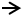 diamond (Diamond)	Diamond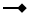 none (None)	No end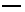 oval (Oval)	Oval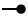 stealth (Stealth Arrow)	Stealth arrow head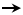 triangle (Triangle Arrow Head)	Triangle arrow head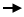 Referenced ByheadEnd@type (§); tailEnd@type (§)